醫療小百科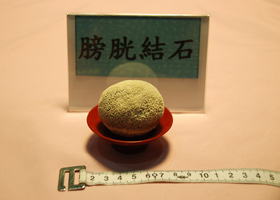 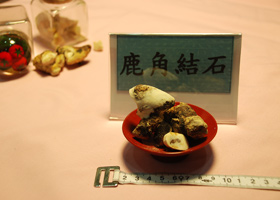 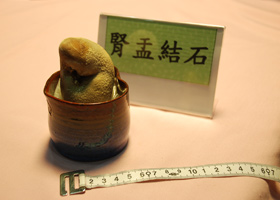 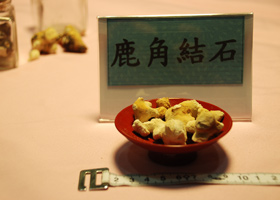 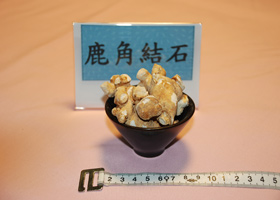 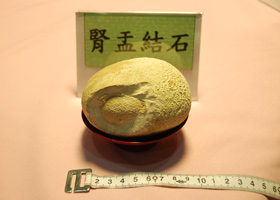 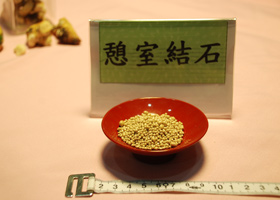 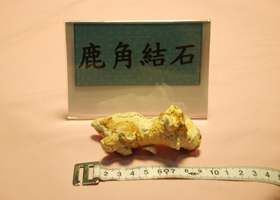 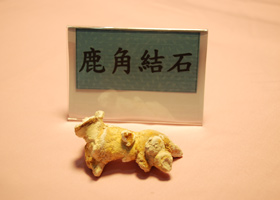 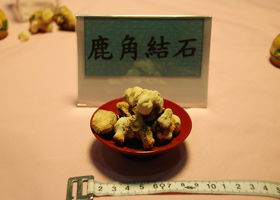 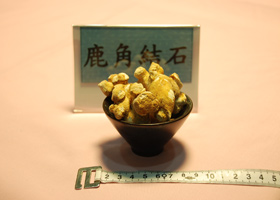 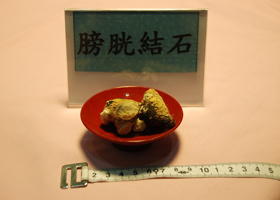 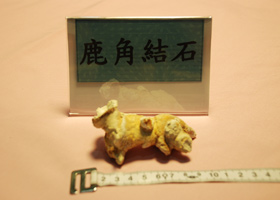 